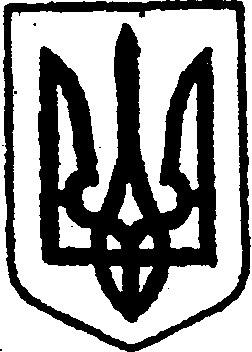 КИЇВСЬКА ОБЛАСТЬТЕТІЇВСЬКА МІСЬКА РАДАVІІІ СКЛИКАННЯСЬОМА   СЕСІЯПРОЄКТ Р І Ш Е Н Н Я    24 червня 2021 р.                                                                             №  - 07-VIIІПро створення  комунального  закладу Тетіївської міської ради «Централізована клубна система»      Відповідно до статті 32 Закону України «Про місцеве самоврядування в Україні», Закону України «Про культуру»,  Цивільного та  Господарського кодексів України, керуючись Порядком формування базової мережі закладів культури, затвердженого постановою Кабінету міністрів України від 24.10.2012 № 984, з метою задоволення культурних потреб громадян, забезпечення умов для самодіяльної творчої ініціативи, духовного розвитку і організації дозвілля, створення необхідних умов для функціонування та розвитку системи закладів культури відповідно до потреб населення громади, враховуючи рекомендації постійної комісії з питань соціального захисту, охорони здоров’я, освіти, культури, молоді і  спорту,  Тетіївська міська рада В И Р І Ш И Л А:1. Утворити комунальний заклад  «Централізована клубна система» Тетіївської міської ради.  2. Затвердити статут комунального  закладу «Централізована клубна система» Тетіївської міської ради (Додаток 1). 3. Затвердити структуру і штатний розпис закладу  з граничною чисельністю 67,25 штатних одиниць (Додаток 2). 4.Призначити виконувачем  обов’язків директора комунального  закладу «Централізована клубна система» Тетіївської міської ради Задираку  Олексія Олексійовича.5. Виконувачу обов’язків директора закладу Задираці  Олексію Олексійовичу здійснити необхідні організаційно-правові заходи для державної реєстрації закладу в органах державної реєстрації відповідно до чинного законодавства.6. Виконувачу обов’язків відділу культури, молоді та спорту Тетіївської міської ради забезпечити організацію проведення конкурсу на посаду директора комунального  закладу «Централізована клубна система».7. Управлінню фінансів Тетіївської міської ради:7.1.Включити комунальний  заклад «Централізована клубна система» Тетіївської міської ради до мережі розпорядників нижнього рівня та одержувачів коштів бюджету.7.2. Включити даний заклад  до переліку закладів культури, що складають базову  мережу закладів культури Тетіївської міської громади.7.3. Передбачати видатки на утримання закладу  під час формування пропозицій про внесення змін до  Тетіївського міського бюджету  на 2021 рік.   8. Контроль за виконанням цього рішення покласти на заступника міського голови з гуманітарних питань Н. Дячук та постійну депутатську  комісію з питань соціального захисту, охорони здоров’я, освіти, культури, молоді і  спорту.Міський голова                                                    Богдан БАЛАГУРА         Додаток № 1до рішення  сьомої сесії міської ради VIII скликання 24.06.2021р.  №    -07-VIIIСТАТУТ  КОМУНАЛЬНОГО ЗАКЛАДУ «ЦЕНТРАЛІЗОВАНА КЛУБНА СИСТЕМА»ТЕТІЇВСЬКОЇ МІСЬКОЇ РАДИ1. ЗАГАЛЬНІ ПОЛОЖЕННЯ1.1. Комунальний заклад Тетіївської міської ради «Централізована  клубна система» (далі – Заклад) – є неприбутковим, некомерційним  закладом культури  клубного типу, який діє з метою створення умов для самостійної творчості, формування громадської думки, духовного розвитку, задоволення культурних потреб, створення, розповсюдження, популяризації культурних надбань, організації відпочинку населення та є комунальною власністю Тетіївської територіальної громади в особі Тетіївської міської  ради. 1.2. Засновником Закладу є Тетіївська міська рада (далі-ЗАСНОВНИК), яка приймає рішення про створення, ліквідацію або реорганізацію Закладу.1.3. Місцезнаходження Закладу: вулиця Соборна,5, м.Тетіїв, Білоцерківський район, Київська область.09801.1.4. Повне найменування юридичної особи: Комунальний заклад Тетіївської міської ради «Централізована  клубна система».Скорочене найменування: КЗ  МР «ЦКС»  .1.5. Заклад є юридичною особою публічного права, діє на підставі затвердженого ЗАСНОВНИКОМ Статуту, має печатку зі своїм найменуванням, штампи , бланки зі своїм найменуванням та інші атрибути юридичної особи, користується закріпленим за ним комунальним майном.1.6. Уповноважений орган управління Закладом – відділ  культури, молоді та спорту Тетіївської міської ради (далі – ОРГАН УПРАВЛІННЯ).1.7.Заклад у своїй діяльності керується Конституцією України, законами України «Про місцеве самоврядування в Україні», «Про культуру», «Про культурну спадщину»,  Цивільним кодексом України, Бюджетним кодексом України, Податковим кодексом України та іншими законами, що регламентують діяльність у сфері культури, міжнародними договорами з питань культури, згода на обов’язковість яких надана Верховною Радою України, актами ЗАСНОВНИКА, іншими нормативно-правовими актами, а також цим Статутом.Відносини у сфері культури, що стосуються охорони та використання об’єктів інтелектуальної власності, врегульовуються законодавством про інтелектуальну власність.1.8. Керуючись принципами гуманізму та пріоритету загальнолюдських цінностей Заклад дотримується нейтралітету до партій, рухів і концесій.1.9. Заклад як юридична особа не підлягає приватизації.1.10. Комунальне майно Тетіївської  міської ради передається Закладу на праві оперативного управління. 1.11. Заклад об’єднує заклади культури клубного типу без права юридичної особи в єдину структурно-цільову систему. 1.12.Процес діяльності та ведення діловодства  Закладу здійснюється державною мовою. Заклад гарантує вільне використання мов усіх національних меншин України в сфері культури. 2. МЕТА СТВОРЕННЯ, ОСНОВНІ ЗАВДАННЯ, ВИДИ ДІЯЛЬНОСТІ  ТА ФУНКЦІЇ ЗАКЛАДУ2.1. Заклад створений з метою:2.1.1. Забезпечення реалізації і захисту конституційних прав громадян України у сфері культури - створення правових гарантій для вільного провадження культурної діяльності, свободи творчості, доступу до культурних цінностей, культурної спадщини та інформації про них; 2.1.2. Збереження і примноження національного культурного надбання;2.1.3. Провадження діяльності у сфері культури та нематеріальної культурної спадщини, в тому числі народної культури, іншої діяльності, основною метою якої є створення, збереження, розповсюдження і використання культурних цінностей, культурної спадщини та культурних благ; 2.1.4. Задоволення культурних потреб громадян у розвитку народної традиційної культури, відродження національних традицій, забезпечення свободи творчості, вільного розвитку культурно-мистецьких процесів, підтримки художньої творчості, діяльності творчих колективів хорового, театрального, хореографічного, образотворчого мистецтва, а також іншої самодіяльної творчої ініціативи, організації дозвілля;  вільний доступ до інформації тощо 2.2. Основними завданнями Закладу  є:2.2.1. Створення умов для забезпечення розвитку творчості людини;2.2.2. Збирання, збереження, використання і поширення інформації  про матеріальні та духовні культурні цінності;2.2.3. Забезпечення доступності  національного культурного надбання;2.2.4. Дотримання прав громадян у сфері культури; 2.2.5. Розвиток самодіяльної народної творчості в усій різноманітності її видів та жанрів, розкриття творчих здібностей та обдарувань людей;2.2.6. Створення умов для спілкування людей у сфері дозвілля, засвоєння ними навичок і основ культури дозвілля, сімейного відпочинку; створення умов для індивідуальної та колективної народної творчості.2.3. Головними функціями Закладу є:  культурно-творча, виховна, пізнавальна, розважальна та методична.2.4. Основними видами діяльності Закладу є:  2.4.1. Задоволення культурних потреб громадян у розвитку народної традиційної культури, відродження національних традицій, забезпечення свободи творчості, вільного розвитку культурно-мистецьких процесів, підтримки художньої творчості, діяльності творчих колективів хорового, театрального, хореографічного, образотворчого мистецтва, а також іншої самодіяльної творчої ініціативи, організації дозвілля;  вільний доступ до інформації тощо.2.4.2. Організація і проведення фестивалів, оглядів, конкурсів, виставок та інших форм показу результатів творчої діяльності клубних формувань.2.4.3. Проведення спектаклів, концертів, інших театрально - видовищних заходів, у тому числі за участю професійних творчих колективів та окремих виконавців.2.4.4. Організація роботи лекторіїв, народних університетів, студій, курсів, проведення тематичних вечорів, усних журналів, творчих зустрічей тощо.2.4.5. Проведення масових театралізованих свят, народних гулянь, обрядів, ритуалів відповідно до місцевих звичаїв і традицій.2.4.6. Організація відпочинку і дозвілля різновікових груп населення, у тому числі проведення вечорів відпочинку, дискотек, молодіжних балів, карнавалів, дитячих ранків та інших розважальних програм.2.4.7. Організація виставок декоративно-прикладного мистецтва, народної творчості, художніх робіт.2.4.8. Створення, збереження, охорона, використання, популяризація національного культурного надбання.2.5. Заклад фінансується з бюджету Тетіївської територіальної громади у межах асигнувань, передбачених на утримання закладів культури. Додаткове фінансування здійснюється за рахунок інших джерел, не заборонених законодавством.3. ОРГАНІЗАЦІЙНО-ПРАВОВІ ЗАСАДИ ДІЯЛЬНОСТІ ЦЕНТРУ3.1. Заклад створено з урахуванням соціально-економічних, культурно-дозвіллєвих потреб населення у Тетіївській громаді за наявності необхідної матеріально-технічної бази, кадрів та відповідно до нормативів забезпечення населення клубними закладами, затверджених в установленому порядку Кабінетом Міністрів України.3.2. Заклад має право за погодженням із ОРГАНОМ УПРАВЛІННЯ укладати договори та угоди з фізичними та юридичними особами, набувати майнові та особисті немайнові права і нести обов’язки, бути позивачем і відповідачем у суді.3.3.Заклад користується комунальним майном Тетіївської міської ради , закріпленого за ним на праві оперативного управління.3.4. Для здійснення господарської діяльності Заклад залучає й використовує матеріально-технічні, фінансові, трудові та інші види ресурсів, використання яких не заборонено законодавством.3.5. ЗАСНОВНИК та ОРГАН УПРАВЛІННЯ не відповідають за зобов’язаннями Закладу, а Заклад не відповідає за зобов’язаннями ЗАСНОВНИКА та ОРГАНУ УПРАВЛІННЯ, окрім випадків, передбачених законодавством.3.6. Перевірку діяльності Закладу можуть здійснювати органи, які уповноважені чинним законодавством України, у межах наданих їм законодавством повноважень.3.7. З метою удосконалення культурно-дозвіллєвої роботи в Закладі можуть створюватися методичні, громадські ради, комісії. Діяльність методичних, громадських рад, комісій здійснюється з урахуванням рекомендацій ОРГАНУ УПРАВЛІННЯ.3.8. Створення чи припинення, у т.ч. ліквідація Закладу здiйснюється у порядку, визначеному законодавством України та цим Статутом .3.9. Ведення бухгалтерського обліку та звітності Закладу забезпечується централізованою бухгалтерією відділу культури , молоді та спорту Тетіївської міської ради. 4. ОСНОВНІ НАПРЯМКИ ДІЯЛЬНОСТІ ЗАКЛАДУ4.1. Основними напрямками діяльності Закладу є:4.1.1. Задоволення культурно-дозвільних потреб населення.4.1.2. Розвиток усіх видів та жанрів самодіяльної народної творчості, аматорського мистецтва, народних художніх промислів.4.1.3. Збереження та примноження національного культурного надбання.4.1.4. Організація діяльності клубних закладів громади.4.1.5. Вивчення культурних запитів та розкриття творчих здібностей і обдаровань різних груп  населення.4.1.7. Вироблення та запровадження нових моделей культурного обслуговування громадян.4.2. Заклад відповідно до покладених на нього завдань:4.2.1. Організовує роботу клубних закладів, які входять в структуру Закладу.4.2.2. Здійснює організацію та проведення фестивалів, оглядів, конкурсів, виставок, майстер-класів та інших форм показу результатів творчої діяльності клубних закладів.4.2.3. Здійснює проведення спектаклів, концертів, інших театрально-видовищних заходів, у тому числі за участі інших творчих професійних колективів та окремих виконавців.4.2.4. Організовує та проводить масові театралізовані свята, народні гуляння, обряди, ритуали, відповідно до місцевих звичаїв і традицій.4.2.5. Організовує дозвілля для різновікових груп населення, у тому числі, проведення вечорів відпочинку, дискотек, молодіжних балів, карнавалів, дитячих ранків та інших розважальних програм.4.2.6. Здійснює проведення вистав, театральних та музичних постанов, концертів, інших постановок, виступи артистичних груп,  оркестрів та окремих артистів.4.2.7. Здійснює проведення концертів-презентацій, фестивалів, бенефісів, естрадних шоу, циркових вистав.4.2.8. Здійснює навчання у студіях, на курсах, у гуртках.4.2.9. Організовує діяльність мистецьких аматорських об’єднань. 4.2.10. Розробляє сценарії для проведення заходів у громаді, а також за заявками підприємств, установ та організацій.4.2.11. Проводить театралізовані свята, фестивалі, конкурси,  обрядові заходи.4.2.12. Надає послуги з організації та/або проведення культурно-масових заходів, семінарів, майстер-класів, концертів, фестивалів, виставок і вистав.4.2.13.Організовує виконання робіт (послуг) з іншими суб’єктами господарювання, державними та громадськими організаціями та окремими громадянами згідно вимог чинного законодавства. 4.2.14. Надає в установленому чинним законодавством порядку  за погодженням із ЗАСНОВНИКОМ в оренду приміщення, коли це не перешкоджає провадженню  Закладом діяльності у сфері культури.4.2.15. Здійснює прокат сценічних костюмів, взуття, театрального реквізиту.4.2.16. Демонструє кіно та відеофільми тощо.5. ПРАВА ТА ОБОВ’ЯЗКИ ЗАКЛАДУ5.1. Заклад має право:5.1.1. Самостійно планувати свою діяльність та перспективи розвитку в залежності від потреб населення з обов’язковим затвердженням їх ОРГАНОМ УПРАВЛІННЯ. 5.1.2. Використовувати бюджетне фінансування, самооплатність гурткової роботи, благодійні внески, гранти та надходження від разових договорів відповідно до чинного законодавства.5.1.3. Списувати майно з балансу у встановленому законодавством та ЗАСНОВНИКОМ порядку.5.1.4. Самостійно розпоряджатися, відповідно до законодавства, доходами від надання платних послуг, згідно переліку, затвердженого постановою Кабінетом Міністрів України.5.1.5.  На відшкодування збитків, завданих Закладу в результаті порушення його майнових прав фізичними та юридичними особами.5.2. Заклад зобов’язаний:5.2.1. Дотримуватись вимог законодавства щодо здійснення діяльності у сфері культури.5.2.2. Дбати про збереження народних традицій та примноження національного культурного надбання, сприяти охороні культурної спадщини.5.2.3. Поважати культуру, мову, традиції, звичаї та обряди українського народу.5.2.4. Піклуватися про естетичне виховання та культурний розвиток дітей, залучати їх до цінностей вітчизняної та світової культури.5.2.5. Створювати умови для забезпечення розвитку творчості людини.5.2.6. Збирати, зберігати, використовувати та поширювати інформацію про матеріальні та духовні культурні цінності, а також забезпечувати цілісність культурного простору України.5.2.7. Забезпечувати доступність до національного культурного надбання.5.2.8. Підтримувати розвиток нових українських традицій.5.2.9. Підтримувати соціально-важливі ініціативи любительських об’єднань та клубів за громадсько-політичними, науково-технічними, екологічними, художньо-естетичними та іншими інтересами.5.2.10. Сприяти масовій самоосвіті в галузі культури.   5.2.11. Заклад може надавати платні послуги, згідно з переліком, затвердженим Кабінетом Міністрів України, та в порядку, затвердженому центральним органом виконавчої влади, що забезпечує формування державної політики у сфері культури.   5.2.12. Створювати умови для культурного розвитку громадян України всіх національностей, сприяти залученню їх до спільного процесу  створення культурних цінностей.                      6. СТРУКТУРА ЗАКЛАДУ6.1. Структура Закладу затверджується ЗАСНОВНИКОМ, штатний розпис, кошторис Закладу затверджуються ОРГАНОМ УПРАВЛІННЯ.6.2. Структура Закладу визначається завданнями, напрямами та змістом його діяльності, місцевими умовами та можливостями.6.3. Заклад планує свою діяльність відповідно до культурних потреб населення, виходячи з творчих можливостей та фінансових ресурсів.6.4. До структури Закладу входять сільські будинки культури та клуби, культурно-дозвіллєві клубні формування (гуртки, студії, кімнати-музеї, дискотеки, тощо), духовий оркестр, які мають статус структурних підрозділів Закладу. Заклад має єдиний штат та єдину матеріально-технічну базу.6.5. Культурно-освітня, виховна, організаційно-масова дозвільна робота в Закладі здійснюється диференційовано з використанням різних організаційних форм роботи: гурткова робота, індивідуальні заняття, конкурси, огляди, концерти, фестивалі тощо.6.6.Заклад може організовувати роботу клубних формувань, творчих об’єднань у приміщеннях інших закладів та установ відповідно до укладених угод за згодою ОРГАНУ УПРАВЛІННЯ.6.7. Заклад може залучати до участі в організаційно-масових заходах дошкільні, позашкільні, загальноосвітні заклади, інші заклади та організації в установленому чинним законодавством порядку.6.8. З метою удосконалення культурно-дозвільної роботи в Закладі можуть створюватись методичні, громадські ради, комісії. Діяльність методичних, громадських рад, комісій може здійснюватися з урахуванням рекомендацій ОРГАНУ УПРАВЛІННЯ.6.9. Штати Закладу встановлюються Засновником у визначеному законодавством порядку.7. УПРАВЛІННЯ ЗАКЛАДОМ7.1. Управління Закладом здійснюється відповідно до цього Статуту на основі поєднання прав ЗАСНОВНИКА, ОРГАНУ УПРАВЛІННЯ та участі в управлінні трудового колективу.7.2. Поточне керівництво діяльності Закладу здійснює Директор. Директор Закладу призначається на посаду шляхом укладання з ним контракту строком на п’ять років за результатами конкурсу.Організація та проведення конкурсного добору, а також роботу конкурсної комісії забезпечує ЗАСНОВНИК згідно вимог чинного законодавства.7.3. Щорічна відпустка Директору Закладу надається на підставі наказу керівника ОРГАНУ УПРАВЛІННЯ.7.4. Умови оплати праці Директора Закладу, критерії оцінки і стимулювання його праці визначаються відповідно до контракту та норм чинного законодавства України.7.5. Директор:7.5.1. Підпорядковується ОРГАНУ УПРАВЛІННЯ і несе персональну відповідальність за результати діяльності Закладу та виконання покладених на Заклад завдань. 7.5.2. Діє без довіреності від імені Закладу, представляє його інтереси в органах державної влади й органах місцевого самоврядування, інших організаціях, у відносинах з юридичними особами та громадянами, вирішує питання діяльності Закладу у межах та у визначеному законодавством та цим Статутом порядку.7.5.3. Самостійно вирішує питання діяльності Закладу за напрямками роботи згідно із Статутом.7.5.4. Призначає на посади та звільняє з посад працівників Закладу відповідно до норм чинного законодавства України.7.5.5 Здійснює керівництво Закладом, забезпечує добір та розстановку кадрів, створює належні умови для підвищення їх фахового рівня.7.5.6. Затверджує документи, які регламентують діяльність Закладу відповідно до вимог чинного законодавства.7.5.7. Забезпечує дотримання чинного законодавства, дисципліни всіма працівниками Закладу.7.5.8. Забезпечує контроль за виконанням планів, програм, культурно-дозвільних заходів, організаційно-масової, організаційно-методичної та контрольної роботи Закладу, його структурних підрозділів.7.5.9. Створює необхідні умови для збереження майна комунальної власності Тетіївської міської ради , ефективного використання ресурсів Закладу для розв’язання завдань, що стоять перед ним, колегіально, гласно вирішує питання творчо-виробничої діяльності та соціального розвитку колективу.7.5.10. Здійснює заходи щодо зміцнення матеріально-технічної бази Закладу.          7.5.11. Організовує роботу Закладу, несе відповідальність за виконання покладених на Заклад завдань, результати фінансово-господарської діяльності, стан та збереження майна, закріпленого за Закладом.7.5.12. У межах компетенції видає накази, спрямовані на здійснення основних завдань Закладу, які обов’язкові для виконання всіма працівниками Закладу.7.5.13. Створює необхідні умови для розвитку народної творчості, культурно-дозвільної діяльності відповідно до потреб населення.7.5.14. Розпоряджається майном і коштами Закладу в межах визначених діючим законодавством та в порядку, встановленому ЗАСНОВНИКОМ та ОРГАНОМ УПРАВЛІННЯ.7.5.15. Забезпечує виконання кошторису доходів та видатків Закладу.7.5.16. Визначає посадові обов’язки та затверджує посадові інструкції працівників Закладу.7.5.16. Надає пропозиції ОРГАНУ УПРАВЛІННЯ щодо встановлення розмірів надбавок, доплат, премій, матеріальної допомоги на передбачених колективним договором та законодавством умовах та подання щодо застосування заходів дисциплінарного стягнення до працівників Закладу.          7.5.17. Укладає колективний договір від імені роботодавця з однієї сторони і профспілковими органами, а у разі відсутності таких органів - представниками працівників, обраними і уповноваженими трудовим колективом з іншої сторони.          7.5.18. Вирішує інші питання діяльності Закладу у відповідності із законодавством.8. МАЙНО ТА ФІНАНСУВАННЯ ЗАКЛАДУ8.1. Майно Закладу становлять необоротні та оборотні активи, основні засоби та грошові кошти, а також інші цінності, вартість яких відображається у балансі ОРГАНУ УПРАВЛІННЯ. 8.2. Майно Закладу є комунальною  власністю Тетіївської міської ради та перебуває в оперативному управлінні Закладу.Заклад користується та розпоряджається майном відповідно до законодавства та в порядку, визначеному ЗАСНОВНИКОМ. Усі питання, які стосуються припинення права на земельні ділянки, призначені для обслуговування будівель і споруд Закладу та які знаходяться на балансі ОРГАНУ УПРАВЛІННЯ, або її відчуження, вирішуються виключно ЗАСНОВНИКОМ за пропозицією ОРГАНУ УПРАВЛІННЯ .8.3. Джерелами фінансування Закладу є:8.3.1. Кошти місцевого бюджету.8.3.2. Кошти, отримані від господарської діяльності, надання платних послуг, згідно переліку, затвердженого постановою Кабінету Міністрів України.8.3.3. Кошти або майно, які будуть в установленому законодавством порядку надходити безоплатно, або у вигляді безповоротної фінансової допомоги чи добровільних пожертвувань.8.3.4. Кошти від надання в оренду приміщень, споруд, обладнання в порядку, встановленому чинним законодавством.8.3.5. Кошти від реалізації майна в порядку, встановленому ЗАСНОВНИКОМ.8.3.6. Кошти бюджету громади на виконання програм соціально-економічного та культурного розвитку.8.3.7. Інші кошти спеціального фонду.8.3.8. Кошти, одержані за роботи (послуги), виконані Закладом на замовлення підприємств, установ, організацій та фізичних осіб. 8.3.9. Кошти, отримані Закладом з додаткових джерел фінансування, використовуються для впровадження діяльності, передбаченої  цим Статутом.8.3.10.У разі одержання коштів від надання платних послуг, добровільних пожертвувань фізичних і юридичних осіб, у т.ч. іноземних, з інших джерел, не заборонених законодавством, бюджетні асигнування Закладу не зменшуються.8.4. Отримані Закладом доходи (прибутки) або їх частини не підлягають розподілу серед працівників Закладу (крім оплати їхньої праці, нарахування єдиного соціального внеску), членів ОРГАНУ УПРАВЛІННЯ та інших пов’язаних з ними осіб.8.5. Доходи (прибутки) Закладу використовуються виключно для фінансування видатків на утримання Закладу, реалізації мети (цілей, завдань) та напрямів діяльності, визначених цим Статутом.8.6. Розширення, оновлення, реконструкція основних фондів Закладу здійснюються за рахунок бюджетних та власних коштів Закладу за рішенням ЗАСНОВНИКА та узгодженням з ОРГАНОМ УПРАВЛІННЯ у встановленому законодавством порядку.8.7. Фінансово-господарська діяльність Закладу здійснюється відповідно до законодавства України для виконання основних напрямків діяльності згідно цього Статуту.8.8. Заклад має право:8.8.1. Передавати матеріальні цінності між своїми структурними підрозділами, у тому числі філіями.8.8.2. Здавати в оренду юридичним та фізичним особам закріплене за Закладом майно згідно із законодавством та за погодженням з ОРГАНОМ УПРАВЛІННЯ в порядку, визначеному ЗАСНОВНИКОМ.8.8.3. Фінансування діяльності Закладу здійснюється у встановленому порядку за рахунок бюджету громади, а також інших джерел, не заборонених законодавством України.9. ПОВНОВАЖЕННЯ ТРУДОВОГО КОЛЕКТИВУ9.1. Працівники Закладу мають право брати участь в управлінні Закладом через загальні збори (конференції), ради трудових колективів, професійні спілки, які діють у трудовому колективі, інші органи, уповноважені трудовим колективом на представництво, вносити пропозиції щодо поліпшення роботи Закладу, а також з питань соціально-культурного й побутового обслуговування.Представники первинної профспілкової організації, а у разі їх           відсутності – вільно обрані працівниками представники, представляють інтереси працівників в органах управління Закладу відповідно до законодавства.Заклад зобов’язаний створювати умови, які б забезпечували участь працівників в його управлінні.9.2. Трудовий колектив Закладу складається з усіх громадян, які своєю працею беруть участь у його діяльності на основі трудового договору (контракту, угоди) або інших форм, що регулюють трудові відносини працівника з Закладом.9.3. До складу органів, через які трудовий колектив реалізує своє право на участь в управлінні Закладу, не може обиратися Директор Закладу. Повноваження цих органів визначаються законодавством.9.4. Виробничі, трудові та соціальні відносини трудового колективу з адміністрацією Закладу регулюються колективним договором.9.5. Право укладання колективного договору від імені ОРГАНУ УПРАВЛІННЯ надається Директору Закладу, а від імені трудового колективу – уповноваженому ним органу. Сторони колективного договору звітують на загальних зборах колективу не менш ніж один раз на рік.9.6. Питання щодо поліпшення умов праці, життя й здоров’я працівників Закладу, а також інші питання соціального  розвитку вирішуються трудовим колективом відповідно до законодавства, цього Статуту та колективного договору.9.7. Джерелом коштів на оплату праці  працівників Закладу є кошти бюджету громади, а також кошти з джерел, не заборонених законодавством України. Форми й системи оплати праці, розцінки, тарифні ставки, схеми посадових окладів, умови запровадження та розміри надбавок, доплат, премій, винагород та інших заохочувальних, компенсаційних й гарантійних виплат встановлюються у колективному договорі з дотриманням норм й  гарантій, передбачених законодавством.Мінімальна заробітна плата працівників не може бути нижчою від встановленого законодавством мінімального розміру заробітної плати. Умови оплати праці та матеріального забезпечення Директора Закладу визначаються в установленому законодавством порядку згідно контракту.9.8. Оплата праці працівників Закладу здійснюється у першочерговому порядку. Усі інші платежі здійснюються Закладом після виконання зобов’язань щодо оплати праці.9.9. Працівники Закладу проводять свою діяльність відповідно до Статуту, колективного договору та посадових інструкцій згідно з законодавством.10. ПРИПИНЕННЯ  ДІЯЛЬНОСТІ  ЗАКЛАДУ10.1. Ліквідація та реорганізація Закладу здійснюються на підставі рішення ЗАСНОВНИКА відповідно до вимог чинного законодавства або за рішенням суду.10.2. При реорганізації та ліквідації Закладу працівникам, що вивільняються, гарантується дотримання їх прав і інтересів відповідно до законодавства України.10.3. У разі припинення діяльності Закладу (у результаті його ліквідації, злиття, поділу, приєднання або перетворення) його активи передаються одній або кільком неприбутковим організаціям відповідного виду, або зараховуються до доходу бюджету.10.4. Заклад є таким, що припинив свою діяльність, з дати внесення до Єдиного державного реєстру запису про державну реєстрацію припинення юридичної особи.11. ЗАКЛЮЧНІ ПОЛОЖЕННЯ11.1. Статут Закладу і внесення змін до нього затверджуються ЗАСНОВНИКОМ та реєструються відповідно  до вимог чинного законодавства. Внесення змін до Статуту оформляється шляхом викладення його в новій редакції. 11.2. Умови, які не передбачені цим Статутом, регламентуються чинним законодавством України та рішеннями ЗАСНОВНИКА. 11.3. Усі відповідним чином оформлені примірники Статуту мають однакову юридичну силу.Секретар міської ради 		             		Наталія ІВАНЮТА  Додаток  № 2до рішення  сьомої сесії міської ради VIII скликання 24.06.2021р.  №    -07-VIIIСтруктура  і штатний розпис КОМУНАЛЬНОГО ЗАКЛАДУ ТЕТІЇВСЬКОЇ МІСЬКОЇ РАДИ «ЦЕНТРАЛІЗОВАНА КЛУБНА СИСТЕМА»Секретар міської ради 		             		Наталія ІВАНЮТА№ з/пНазва структурного підрозділуКількість штатних посадТетіївський районний будинок культури, в тому числі:26,251.Директор12.Заступник директора13.Методист 34.Організатор культурно - дозвіллєвої діяльності15.Керівник народного ( зразкового) ансамблю106.Головний художній керівник 17.Завідувач відділу з інформаційно-методичної роботи18.Хореограф 19.Звукооператор110.Юристконсульт0,7511.Водій 112.Електрик  116.Касир квитковий0,517.Прибиральник службових приміщень3Сільські заклади культури:411.Будинок культури с. Бурківці22. Будинок культури с. Голодьки 0,853.Будинок культури  с. Горошків1,64.Сільський клуб с. Дібрівка0,855.Сільський клуб  с. Дубина0,256. Будинок культури  с. Дзвеняче1,67.Будинок культури с. Михайлівка1,68.Сільський клуб с. Ненадиха1,19.Сільський клуб с. Росішки 1,110.Сільський будинок культури  с. Скибинці      1,8511.Сільський будинок культури с. Стадниця1,612.Сільський будинок культури с. Степове313.Сільський будинок культури с. Тайниця 1,614.Сільський будинок культури с.Черепин0,8515.Сільський клуб с. Черепинка       0,8516.Сільський клуб с. Софіпіль0,8517.Сільський будинок культури с. Високе1,8518.Сільський будинок культури с. Галайки1,219.Будинок культури с. Денихівка120.Сільський будинок культури с. Кашперівка2,521.Сільський будинок культури с. Кошів2,122.Сільський клуб с. Погреби0,8523.Сільський будинок культури с. Клюки0,8524.Сільський будинок культури  с.П`ятигори  3,3525.Сільський клуб с. Хмелівка0,8526.Сільський клуб  с.Одайпіль0,8527.Сільський будинок культури  с.Теліжинці1,3528. Міський будинок культури « Слобода»2,7Директор14,25Зав.клубом4,75Художній керівник8,6Технічний працівник11,4Оператор котельні( кочегар)2Всього67,25